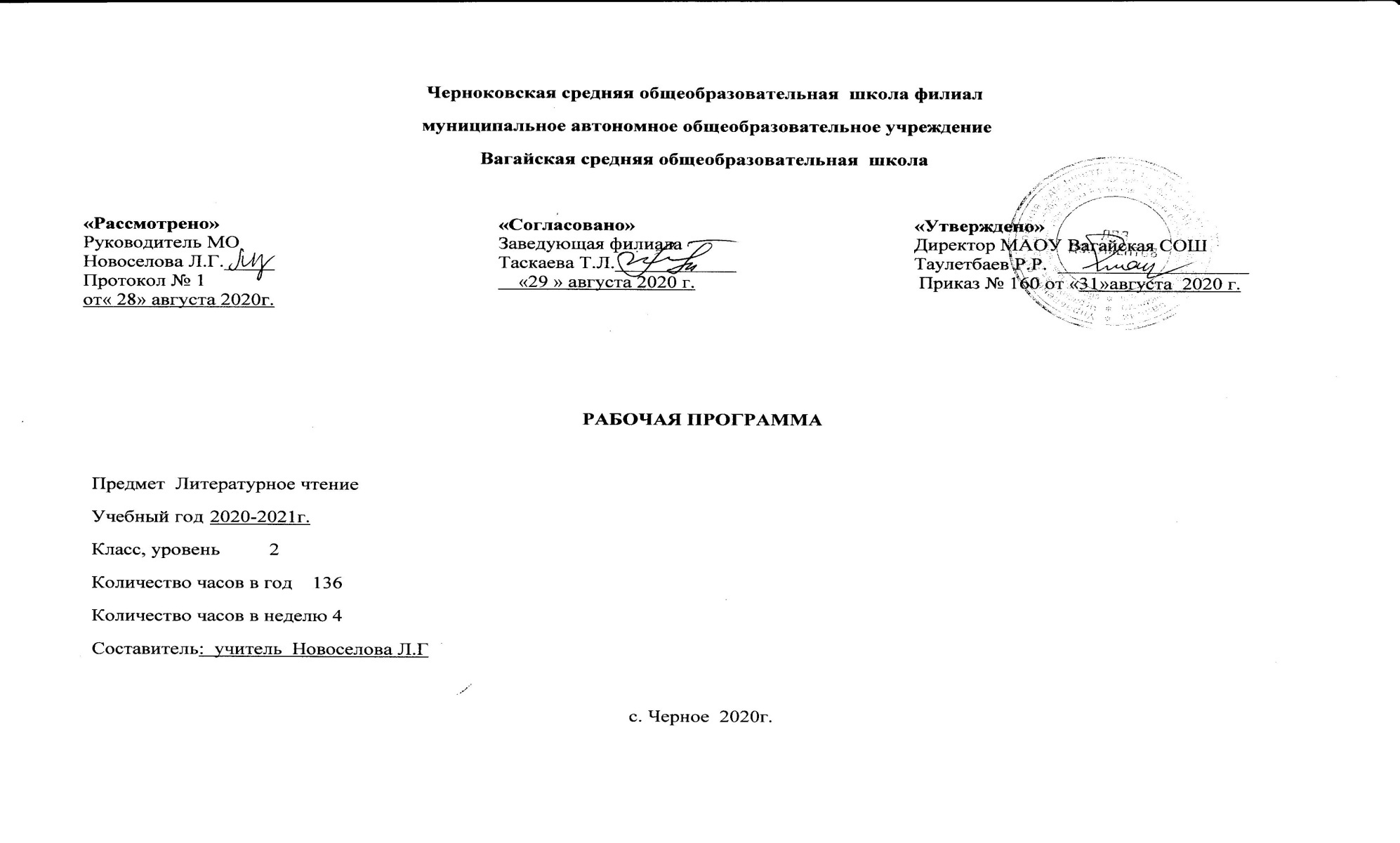 1.Планируемые результаты освоения учебного предмета
Личностные результаты освоения основной образовательной программы начального общего образования должны отражать:1) формирование основ российской гражданской идентичности, чувства гордости за свою Родину, российский народ и историю России, осознание своей этнической и национальной принадлежности; формирование ценностей многонационального российского общества; становление гуманистических и демократических ценностных ориентаций;2) формирование целостного, социально ориентированного взгляда на мир в его органичном единстве и разнообразии природы, народов, культур и религий;3) формирование уважительного отношения к иному мнению, истории и культуре других народов;4) овладение начальными навыками адаптации в динамично изменяющемся и развивающемся мире;5) принятие и освоение социальной роли обучающегося, развитие мотивов учебной деятельности и формирование личностного смысла учения;6) развитие самостоятельности и личной ответственности за свои поступки, в том числе в информационной деятельности, на основе представлений о нравственных нормах, социальной справедливости и свободе;7) формирование эстетических потребностей, ценностей и чувств;8) Развитие этических чувств, доброжелательности и эмоционально - нравственной отзывчивости, понимания и сопереживания чувствам других людей;8) развитие навыков сотрудничества со взрослыми и сверстниками в разных социальных ситуациях, умения не создавать конфликтов и находить выходы из спорных ситуаций;9) формирование установки на безопасный, здоровый образ жизни, наличие мотивации к творческому труду, работе на результат, бережному отношению к материальным и духовным ценностям.Метапредметные результаты освоения основной образовательной программы начального общего образования должны отражать:1) овладение способностью принимать и сохранять цели и задачи учебной деятельности, поиска средств ее осуществления;2)освоение способов решения проблем творческого и поискового характера;3)формирование умения планировать, контролировать и оценивать учебные действия в соответствии с поставленной задачей и условиями ее реализации; определять наиболее эффективные способы достижения результата;4)формирование умения понимать причины успеха/неуспеха учебной деятельности и способности конструктивно действовать даже в ситуациях неуспеха;5) освоение начальных форм познавательной и личностной рефлексии;6)использование знаково-символических средств представления информации для создания моделей изучаемых объектов и процессов, схем решения учебных и практических задач;7) активное использование речевых средств и средств информационных и коммуникационных технологий для решения коммуникативных и познавательных задач;8) использование различных способов поиска (в справочных источниках и открытом учебном информационном пространстве сети  Интернет), сбора, обработки, анализа, организации, передачи и интерпретации информации в соответствии с коммуникативными и  познавательными задачами и технологиями учебного предмета; в том числе умение вводить текст с помощью клавиатуры, фиксировать (записывать) в цифровой форме измеряемые величины и анализировать изображения, звуки, готовить свое выступление и выступать с аудио-, видео- и графическим сопровождением; соблюдать нормы информационной избирательности, этики и этикета;9) овладение навыками смыслового чтения текстов различных стилей и жанров в соответствии с целями и задачами; осознанно строить речевое высказывание в соответствии с задачами коммуникации и составлять тексты в устной и письменной формах;10) овладение логическими действиями сравнения, анализа, синтеза, обобщения, классификации по родовидовым признакам, установления аналогий и причинно-следственных связей, построения рассуждений, отнесения к известным понятиям;11) готовность слушать собеседника и вести диалог; готовность признавать возможность существования различных точек зрения и права каждого иметь свою; излагать свое мнение и аргументировать свою точку зрения и оценку событий;12) определение общей цели и путей ее достижения; умение договариваться о распределении функций и ролей в совместной деятельности; осуществлять взаимный контроль в совместной деятельности, адекватно оценивать собственное поведение и поведение окружающих;13) готовность конструктивно разрешать конфликты посредством учета интересов сторон и сотрудничества;14) овладение начальными сведениями о сущности и особенностях объектов, процессов и явлений действительности (природных, социальных, культурных, технических и др.) в соответствии с содержанием конкретного учебного предмета;15) овладение базовыми предметными и межпредметными понятиями, отражающими существенные связи и отношения между объектами и процессами;16) умение работать в материальной и информационной среде начального общего образования (в том числе с учебными моделями) в соответствии с содержанием конкретного учебного предмета.Предметные результаты освоения основной образовательной программы начального общего образования с учетом специфики содержания предметной области «филология», включающей в себя предмет «литературное чтение» должны отражать:1) понимание литературы как явления национальной и мировой культуры, средства сохранения и передачи нравственных ценностей и традиций; осознание значимости чтения для личного развития; 2)формирование представлений о мире, российской истории и культуре, первоначальных этических представлений, понятий о добре и зле, нравственности; формирование потребности в систематическом чтении и успешности обучения по всем учебным предметам; 3) понимание роли чтения, использование разных видов чтения (ознакомительное, изучающее, выборочное, поисковое); умение осознанно воспринимать и оценивать содержание и специфику различных текстов, участвовать в их обсуждении, давать и обосновывать нравственную оценку поступков героев;4) достижение необходимого для продолжения образования уровня читательской компетентности, общего речевого развития, т.е. овладение техникой чтения вслух и про себя, элементарными приемами интерпретации, анализа и преобразования художественных, научно-популярных и учебных текстов с использованием элементарных литературоведческих понятий;5) умение самостоятельно выбирать интересующую литературу; пользоваться справочными источниками для понимания и получения дополнительной информации».2.Содержание учебного предметаО нашей Родине (5 часов) Ф. Савинов «О Родине».Определение авторской точки зрения. Картины природы в стихотворении И.Никитина «Русь» Сопоставление стихотворений С Романовского «Русь» и И. Никитина «Русь» Сравнение рассказа и стихотворения С. Романовский «Слово о русской земле». Нравственные качества в произведениях Прокофьева «Родина» и Н.Рубцова «Русь».Народная мудрость (устное народное творчество) (6 часов) Знакомство с жанром УНТ. Народная песня «Я с горы на гору шлa.. .». Виды загадок. Построение загадок. Характеристика Ильи Муромца в былине «Как Илья Муромец богатырем стал». Определение былинных признаков в былине «Три поездки Ильи Муpoмцa». Знакомство с малыми жанрами УНТ. Шутка, считалка, потешкa, пословицы.сравнение различных жанров фольклора. Обобщение по тем «Народная мудрость» Стартовая диагностика О детях и для детей (18 часов) Воспитание уважения к труду через стихотворение А.Барто «Катя». Сравнение произведений. С. Баруздин «Стихи о человеке и его словах», «Как Алешке учиться надоело» Чувства переживания в стихотворении С Баруздина«Как Алешке учиться надоело»(продолжение)Подбор пословиц к произведению. Воспитания бережного отношения к природе в стихотворении Е. Пермяка «Смородинка». Дополнительное чтение С. Михалков «Прогулка» Осознание ценности дружбы, товарищества в рассказе Н. Носова «Заплатка». Нравственные понятия в рассказе Г.Сапгира «Рабочие руки». Скороговорки. Мораль в басне И. Крылова «Лебедь, Щука и Рак».и .Л. Толстого «Страшный зверь». Понятие храбрость в рассказе М. Зощенко «Самое главное». Дать оценку героям  в рассказе В. Cyтeeва  «Кто лучше?» Дополнительное чтение.В Осеева «Волшебная иголочка» Поведение героев в рассказах А. Миттa «Шар в окошке» и Е. Пермяка «Две пословицы». Нравственные качества в рассказах Л. Пантелеева «Две лягушки». Дополнительное чтение.В. Катаев «Цветик – семицветик»Развития восприятия художественного произведения В. Беспальков «Совушка». Нравственные понятия в рассказе В. Сутеева «Снежный зайчик». Н. Носов «Затейники». Дополнительное чтение.Н. Носов «На горке». Юмор в русской сказке «У страха глаза велики». Понятие «сказка", «бытовая сказка», «народная сказка» Смелость - черта характера в сказке Братьев Гримм «Маленькие человечки». Дополнительное чтение.Братья Гримм. Три брата. Нравственно - этические нормы в сказке  Х.-К. Андерсена «Пятеро из одного стручка». Дополнительное чтение.Х.-К. Андерсен «Принцесса на горошине». Причинно- следственные связи в сказке Братьев Гримм «Семеро храбрецов». Обобщение по теме «Мир сказок». Проверь себя. Тест.Дополнительное чтение.Б. Заходер «Серая звездочка»«Уж небо осенью дышало…» (6 часов) Осенняя природа в произведениях А. Пушкина «Уж небо осенью дышало...».Г. Скребицкого «Осень». Дополнительное чтение.М. Пришвин. «Осеннее утро» Любовь к природе в рассказе Э. Шима «Белка и ворон»,Е. Tpyтнeва «Осень». Наблюдение за природой в рассказе А. Сладкова «Эхо». Дополнительное чтение.А. Твардовский «Начало осени». Сравнение художественного и научно-познавательного произведения Н. Рубцова «У сгнившей лесной избушки...» и М. Пришвина «Недосмотренные грибы». Загадки. Главная мысль произведенияЭ. Шима «Храбрый опенок».Дополнительное чтение.А. Майков «Осень».Обобщение по теме «Уж небо осенью дышало …» Проверь себя. Тест.«Снежок порхает, кружится» (17 часов) Литературные понятия: рифма, сравнение, юмор в стихотворении З. Александрова «Зима». К. Ушинский «Проказы старухи зимы». Деление текста на части по готовому плану произведения  С. Иванова «Каким бываетснег».Доп.чтение.С. Есенин «Пороша». Описание зимнего леса  в рассказе И. Соколова-Микитова «Зима в лесу». Составление рассказа по иллюстрации по произведению Э. Шима «Всем вам крышка». К. Ушинский «Мороз не страшен». Доброта в русской сказке «Дети Деда  Мороза». Дополнительное чтение.Немецкая сказка «Бабушка Метелица» Словесное рисование  по произведению М. Пришвина «Деревья в  лесу». Детские забавы в стихотворении И. Сурикова «Детство». Фольклорные корни в сказке В. Даля «Девочка Снегурочка». Анализ сказки В. Даля «Девочка Снегурочка» (продолжение) Сравнение сказки В.Даля и Русской народной сказки«Снегурочка». Русская народная сказка «Снегурочка» (продолжение). Словесное иллюстрирование русской народной сказки «Снегурочка» (продолжение). Дополнительное чтение.Японская сказка «Журавлиные перья». Закрепление понятий «ритм» и «рифма» в стихотворении  русских поэтов. Н. Некрасов «Саша». Дополнительное чтение.В. Одоевский «В гостях у дедушки Мороза» Бережное отношение ко всему живому в рассказах Г. Скребицкого, В. Чаплиной«Как белочка зимует». Здоровый образ жизни в рассказах И. Соколова-Микитова «Узоры на снегу» иИ. Белякова «О чем ты думаешь, снегирь?» Сравнение русской народной сказки и литературной сказки В. Одоевский «Мороз Иванович». Коллективное творчество «Царств Мороза Ивановича».Здравствуй, праздник новогодний (6 часов) Промежуточная диагностика. Выделение главных слов (логическое ударение) в стихотворении С. Михалкова «В снегу стояла елочка». Деление рассказа для детей.  А. Гайдара  «Елка в тайге».на части. Знакомство с олицетворением в стихотворении С. Маршака  «Декабрь». С. Городецкий. «Новогодние приметы» Творческая работа «Приметы Нового года» Контрольная работа по темам полугодия. Урок – праздник «Здравствуй, праздник новогодний». Книги о  Новом годе для детей.Произведения о животных (11 часов) Воспитание бережного отношения к животным в народных песнях «Буренушка».В. Жуковский «Птичка». Дополнительное чтение. К.Коровин «Баран, заяц, еж». Доброе отношение к животным в рассказах К. Ушинского «Кот Васька». Произведения фольклора (считалки, загадки).Е. Благинина. «Голоса леса»Дополнительное чтениеМ. Пришвин «Как поссорились кошка с собакой» Бережное отношение к природе в рассказе М. Пришвина «Старый гриб».П. Комаров «Олененок».Дополнительное чтениеН. Рубцов «Про зайца» Взаимопомощь  в произведениях К. Ушинского «Лиса Патрикеевна» и П.Комарова «Олененок». Поведение героев в рассказе В. Бианки  «Еж-спаситель».Дополнительное чтениеМ. Пришвин «Журка» Заботливость, внимание в рассказах М. Дудина «Тарыбары...».Чтение присказки и В. Бианки «Хвосты». Наблюдение за выразительными средствами языка в рассказах К. Ушинского «Плутишка кот». Дополнительное чтение К. Паустовский «Барсучий нос» Образы главных героев в  русской народной сказке «Журавль и цапля». Краткий пересказ по готовому плану русской народной сказки «Зимовье зверей». Дополнительное чтение Ненецкая народная сказка «Белый медведь и бурый медведь» Выразительное чтение диалога в рассказе Мамина - Сибиряка «Сказка про  Воробья Воробеича и Ерша Ершовча».Дополнительное чтение Р. Киплинг «Откуда у кита такая глотка». Образы глухаря и лебедей в русской народной сказке «Белые перышки». «Проверь себя»Зарубежные сказки (8 часов)Сравнение сказок разных народов о петушке. Украинская сказка «Колосок». Дополнительное чтение.Французская сказка «Волк, улитка и осы». Английская сказка «Как Джек ходил счастье искать».Национальные особенности сказки. Сравнение сказки с похожими по сюжету сказками других народов. Норвежская сказка «Лис Миккель и медведь Бaмса» Характеристика главных героев.Дополнительное чтение.Сказка американских индейцев «Как кролик взял койота  на испуг».Инсценирование сказки  Братья Гримм «Бременские музыканты». Характеристика главных героев в сказке Братья Гримм «Бременские музыканты». Английская народная сказка «Сказка про трех поросят». Деление сказки на части, озаглавливание частей. Английская народная сказка «Сказка про трех поросят». Сказка собственного сочинения. Обобщение по раздела «Зарубежные сказки». Проверь себя. Тест.Рассказы, стихи, сказки о семье (17 часов) Произведения фольклора: пословицы, колыбельная песня. Анализ поступков героев. В произведениях Е. Пермяк «Случай с кошельком» и М. Лермонтова «Спи, младенец мой прекрасный …» Актуальные темы, затронутые в произведениях С.Аксакова «Моя сестра», В. Осеевой  «Сыновья» А. Майков «Колыбельная песня». Выявление авторской позиции. Главная мысль в рассказах Л. Толстого «Отец и сыновья», И Панькина «Легенда о матерях» Анализ поступка героев  Л. Воронкова «Катин подарок» и А Плещеева «Дедушка». Воспитание доброго отношения к семье в рассказах А. Плещеева «Песня матери»  и Ю Коринец «Март». Художественные особенности поэтического текста. В произведении А. Ахматововой  «Перед весной бывают дни такие...» Воспитание совестливости, уважение к матери через  Татарскую сказку «Три сестры»  и русскую народную сказку «Белая уточка». Анализ стихотворения С. Михалкова «А что у вас?» Культура поведения  в рассказах В. Солоухина. «Деревья» и Б Заходера и «Сморчки» Воспитание патриотизма через стихотворение С Михалкова «Быль для детей». Воспитание чувства гордости за свой народ через стихотворение С. Баруздина «Салют». Сказки разных народов. Обобщение. Промежуточная диагностика. Проверь себя (комплексная разноуровневая работа). «Весна, весна красная!.. » (24 часа) Эмоциональный отклик на народную песню «Весна, весна красная!». Воспитание доброты через рассказ А. Чехова «Весной». Особенности поэтической речи в стихотворении А. Пушкин «Гонимы вешними лучами...». Г. Скребицкий «Весна-художник». Описание картин оживающей природы. Н. Сладков «Снег и ветер». Чтение по ролям.Дополнительное чтениеН. Сладков Из цикла «Лесные шорохи» С. Маршак «Весенняя  песенка». Э.Шим «Чем пахнет весна». Тема и жанр произведения. Красота родной природы в стихотворении Е. Баратынского  «Весна, весна!».Дополнительное чтение В. Маяковский «Тучкины штучки» Образный язык и настроение стихотворения. Ф. Тютчев «Зима недаром злится». Сравнение произведений о родной природе.Дополнительное чтение.М.Пришвин «Лесная каель» «Проказы старухи зимы». А. Куприн «Скворцы». Составление плана.Н. Сладков «Скворец-молодец».Дополнительное чтение.Н. Сладков «Проталина» Н. Сладков «Апрельские шутки». А. Барто «Апрель». Сравнение произведений. Г. Скребицкий «Жаворонок». Работа над смыслом устаревших слов. Дополнительное чтение.К. Коровин «Баран, заяц и еж». Песенка-закличка,загадка. Сочинение загадок, закличек. Призанки весны в произведении В. Жуковского «Жаворонок», В. Бианки «что увидел жаворонок, когда вернулся на Родину». Отношение к героям произведений О. Высоцкой «Одуванчик».М. Пришвина «Золотой луг». Доброе отношение к природе в произведении П. Дудочкина «Почему хорошо на свете». Дополнительное чтение. Э. Шим «Муравейник» Описание весенней природы в рассказе Н. Сладкова «Весенний гам»А. Барто «Воробей». Идея в рассказе М. Пришвина. «Ребята и утята». Тест. Выделение особенностей стихотворения сказке Б. Заходер «Птичья школа».Доп. чтение. М. Горький «Воробьишко» Приметы весны в рассказе К. Ушинского «Утренние лучи». Приметы весны в стихотворении А. Барто «Весна, весна на улице». Итоговая диагностика. Проверь себя (комплексная разноуровневая проверочная работа).Книги о родной природе. Обобщение по теме. Рубрика «Проверь себя».Волшебные сказки (18 часов) Суть добра и зла в русской народной сказке «Хаврошечка». Итоговая  проверка выразительности чтения.Волшебство в  русской народной сказке «Чудо чудное, диво дивное». Главная мысль в сказке А Пушкина «Сказка о рыбаке и рыбке». Воспитание интереса к творчеству А Пушкина через произведение «Сказка о рыбаке и рыбке». Сравнение произведения А Пушкина «Сказка о рыбаке и рыбке» и индийской народной сказки «Золотая рыбка». Нравственные черты сказке Ш. Перро «Кот в сапогах». Внутреннее состояние героев в сказке А. Пушкина «Сказка о попе и о работнике его Балде» Дополнительное чтение: Л. Кэрролл «Алиса в стране чудес».Проверь себя. Тест.Летнее чтение. Резерв (Повторение изученного)3.Тематическое планирование  с указанием количества часов, отводимых на освоение каждой темы.№ п\п ТемаКол-во часов1Ф. Савинов «О Родине».Определение авторской точки зрения.12Картины природы в стихотворении И.Никитина «Русь»13Сопоставление стихотворений С Романовского «Русь» и И. Никитина «Русь»14Сравнение рассказа и стихотворения С. Романовский «Слово о русской земле».15Нравственные качества в произведениях Прокофьева «Родина» и Н.Рубцова «Русь».16Знакомство с жанром УНТ. Народная песня «Я с горы на гору шлa.. .»17Виды загадок. Построение загадок.18Характеристика Ильи Муромца в былине «Как Илья Муромец богатырем стал».19Определение былинных признаков в былине «Три поездки Ильи Муpoмцa».110Знакомство с малыми жанрами УНТ. Шутка, считалка, потешкa, пословицы.сравнение различных жанров фольклора.111Обобщение по тем «Народная мудрость» Стартовая диагностика112Воспитание уважения к труду через стихотворение А.Барто «Катя».113Сравнение произведений. С. Баруздин «Стихи о человеке и его словах», «Как Алешке учиться надоело»114Чувства переживания в стихотворении С Баруздина «Как Алешке учиться надоело» (продолжение)Подбор пословиц к произведению.115Воспитания бережного отношения к природе в стихотворении Е. Пермяка «Смородинка». Дополнительное чтение  С. Михалков «Прогулка»116Осознание ценности дружбы, товарищества в рассказе Н. Носова «Заплатка». 117Нравственные понятия в рассказе Г.Сапгира «Рабочие руки». Скороговорки.118Мораль в басне И. Крылова «Лебедь, Щука и Рак».и .Л. Толстого «Страшный зверь».119Понятие храбрость в рассказе М. Зощенко «Самое главное».120Дать оценку героям  в рассказе В. Cyтeeва  «Кто лучше?» Дополнительное чтение.В Осеева «Волшебная иголочка»121Поведение героев в рассказах А. Миттa «Шар в окошке» и Е. Пермяка «Две пословицы».122Нравственные качества в рассказах Л. Пантелеева «Две лягушки». Дополнительное чтение.В. Катаев «Цветик – семицветик»123Развития восприятия художественного произведения В. Беспальков «Совушка».124Нравственные понятия в рассказе В. Сутеева «Снежный зайчик». Н. Носов «Затейники». Дополнительное чтение.Н. Носов 125Юмор в русской сказке «У страха глаза велики». Понятие «сказка", «бытовая сказка», «народная сказка»126Смелость - черта характера в сказке Братьев Гримм «Маленькие человечки». Дополнительное чтение.Братья Гримм. Три брата.127Нравственно - этические нормы в сказке  Х.-К. Андерсена «Пятеро из одного стручка». Дополнительное чтение.Х.-К. Андерсен «Принцесса на горошине».128Причинно- следственные связи в сказке Братьев Гримм «Семеро храбрецов». 129Обобщение по теме «Мир сказок». Проверь себя. Тест.Дополнительное чтение.Б. Заходер «Серая звездочка»130Осенняя природа в произведениях А. Пушкина «Уж небо осенью дышало...».Г. Скребицкого «Осень». Дополнительное чтение.М. Пришвин. «Осеннее утро»131Любовь к природе в рассказе Э. Шима «Белка и ворон»,Е. Tpyтнeва «Осень». 132Наблюдение за природой в рассказе А. Сладкова «Эхо». Дополнительное чтение.А. Твардовский «Начало осени».133Сравнение художественного и научно-познавательного произведенияН. Рубцова «У сгнившей лесной избушки...» и М. Пришвина «Недосмотренные грибы». Загадки.134Главная мысль произведения Э. Шима «Храбрый опенок».Дополнительное чтение.А. Майков «Осень».135Обобщение по теме «Уж небо осенью дышало …» Проверь себя. Тест.136Литературные понятия: рифма, сравнение, юмор в стихотворении З. Александрова «Зима». К. Ушинский «Проказы старухи зимы».137Деление текста на части по готовому плану произведения  С. Иванова  «Каким бывает снег».Доп.чтение.С. Есенин «Пороша».138Описание зимнего леса  в рассказе И. Соколова-Микитова «Зима в лесу».139Составление рассказа по иллюстрации по произведению Э. Шима «Всем вам крышка». К. Ушинский «Мороз не страшен».140Доброта в русской сказке «Дети Деда  Мороза». Дополнительное чтение.Немецкая сказка «Бабушка Метелица»141Словесное рисование  по произведению М. Пришвина «Деревья в  лесу». 142Детские забавы в стихотворении И. Сурикова «Детство». 143Фольклорные корни в сказке В. Даля «Девочка Снегурочка». 144Анализ сказки В. Даля «Девочка Снегурочка» (продолжение)145Сравнение сказки В.Даля и Русской народной сказки «Снегурочка».146Русская народная сказка «Снегурочка» (продолжение). 147Словесное иллюстрирование русской народной сказки «Снегурочка» (продолжение). Дополнительное чтение. Японская сказка «Журавлиные перья».148Закрепление понятий «ритм» и «рифма» в стихотворении  русских поэтов. Н. Некрасов «Саша». Дополнительное чтение.В. Одоевский «В гостях у дедушки Мороза»149Бережное отношение ко всему живому в рассказах Г. Скребицкого, В. Чаплиной «Как белочка зимует».150Здоровый образ жизни в рассказах И. Соколова-Микитова «Узоры на снегу» и И. Белякова «О чем ты думаешь, снегирь?»151Сравнение русской народной сказки и литературной сказки В. Одоевский «Мороз Иванович». 152Коллективное творчество «Царство Мороза Ивановича».153Промежуточная диагностика. Выделение главных слов (логическое ударение) в стихотворении С. Михалкова «В снегу стояла елочка».154Деление рассказа для детей.  А. Гайдара  «Елка в тайге».на части.155Знакомство с олицетворением в стихотворении С. Маршака  «Декабрь».156С. Городецкий. «Новогодние приметы» Творческая работа «Приметы Нового года»157Контрольная работа по темам полугодия.158Урок – праздник «Здравствуй, праздник новогодний». Книги о  Новом годе для детей.159Воспитание бережного отношения к животным в народных песнях «Буренушка».В. Жуковский «Птичка». Дополнительное чтение.К.Коровин «Баран, заяц, еж».160Доброе отношение к животным в рассказах К. Ушинского «Кот Васька». Произведения фольклора (считалки, загадки).Е. Благинина. «Голоса леса»Дополнительное чтение М. Пришвин «Как поссорились кошка с собакой»161Бережное отношение к природе в рассказе М. Пришвина «Старый гриб».П. Комаров «Олененок».Дополнительное чтение Н. Рубцов «Про зайца»162Взаимопомощь  в произведениях К. Ушинского «Лиса Патрикеевна» и П.Комарова «Олененок».163Поведение героев в рассказе В. Бианки  «Еж-спаситель».Дополнительное чтение М. Пришвин «Журка»164Заботливость, внимание в рассказах М. Дудина «Тары-бары...».Чтение присказки и В. Бианки «Хвосты».165Наблюдение за выразительными средствами языка в рассказах К. Ушинского «Плутишка кот». Дополнительное чтениеК. Паустовский «Барсучий нос»166Образы главных героев в  русской народной сказке «Журавль и цапля».167Краткий пересказ по готовому плану русской народной сказки «Зимовье зверей». Дополнительное чтениеНенецкая народная сказка «Белый медведь и бурый медведь»168Выразительное чтение диалога в рассказе Мамина - Сибиряка «Сказка про  Воробья Воробеича и Ерша Ершовича».Дополнительное чтение Р. Киплинг «Откуда у кита такая глотка».169Образы глухаря и лебедей в русской народной сказке «Белые перышки». «Проверь себя»170Сравнение сказок разных народов о петушке. Украинская сказка «Колосок». Дополнительное чтение.Французская сказка «Волк, улитка и осы».171Английская сказка «Как Джек ходил счастье искать».Национальные особенности сказки. Сравнение сказки с похожими по сюжету сказками других народов.172Норвежская сказка «Лис Миккель и медведь Бaмса» Характеристика главных героев.Дополнительное чтение.Сказка американских индейцев «Как кролик взял койота  на испуг».173Инсценирование сказки  Братья Гримм «Бременские музыканты». 174Характеристика главных героев в сказке Братья Гримм «Бременские музыканты».175Английская народная сказка «Сказка про трех поросят». Деление сказки на части, озаглавливание частей.176Английская народная сказка «Сказка про трех поросят». Сказка собственного сочинения.177Обобщение по раздела «Зарубежные сказки». Проверь себя. Тест.178Определение главной мысли рассказа. Л. Толстой «Лучше всех». 179Произведения фольклора: пословицы, колыбельная песня. 180Анализ поступков героев. В произведениях Е. Пермяк «Случай с кошельком» и М. Лермонтова «Спи, младенец мой прекрасный …» 181Актуальные темы, затронутые в произведениях С.Аксакова «Моя сестра», В. Осеевой  «Сыновья»182А. Майков «Колыбельная песня». Выявление авторской позиции.183Главная мысль в рассказах Л. Толстого «Отец и сыновья», И Панькина «Легенда о матерях»184Анализ поступка героев  Л. Воронкова «Катин подарок» и А Плещеева «Дедушка».185Воспитание доброго отношения к семье в рассказах А. Плещеева «Песня матери»  и Ю Коринец «Март».  286Художественные особенности поэтического текста. В произведении А. Ахматововой  «Перед весной бывают дни такие...»187Воспитание совестливости, уважение к матери через  Татарскую сказку «Три сестры»  и русскую народную сказку «Белая уточка».188Анализ стихотворения С. Михалкова «А что у вас?»189Культура поведения  в рассказах В. Солоухина. «Деревья» и Б Заходера и «Сморчки»190Воспитание патриотизма через стихотворение С Михалкова «Быль для детей».191Воспитание чувства гордости за свой народ через стихотворение С. Баруздина «Салют».192Сказки разных народов. Обобщение.193Промежуточная диагностика. Проверь себя (комплексная разноуровневая работа).  194Эмоциональный отклик на народную песню «Весна, весна красная!».195Воспитание доброты через рассказ А. Чехова «Весной».196Особенности поэтической речи в стихотворении А. Пушкин «Гонимы вешними лучами...».197Г. Скребицкий «Весна-художник». Описание картин оживающей природы.198Н. Сладков «Снег и ветер». Чтение по ролям.Дополнительное чтение Н. Сладков Из цикла «Лесные шорохи»199С. Маршак «Весенняя песенка». Э.Шим «Чем пахнет весна». Тема и жанр произведения.1100Красота родной природы в стихотворении Е. Баратынского  «Весна, весна!».Дополнительное чтение В. Маяковский «Тучкины штучки» Образный язык и настроение стихотворения1101Ф. Тютчев «Зима недаром злится». Сравнение произведений о родной природе.Дополнительное чтение.М.Пришвин «Лесная каель» «Проказы старухи зимы».1102А. Куприн «Скворцы». Составление плана.Н. Сладков «Скворец-молодец».Дополнительное чтение.Н. Сладков «Проталина»1103Н. Сладков «Апрельские шутки». А. Барто «Апрель». Сравнение произведений.1104Г. Скребицкий «Жаворонок». Работа над смыслом устаревших слов. Дополнительное чтение.К. Коровин «Баран, заяц и еж».1105Песенка-закличка,загадка. Сочинение загадок, закличек.2106Призанки весны в произведении В. Жуковского «Жаворонок», В. Бианки «что увидел жаворонок, когда вернулся на Родину».1107Отношение к героям произведений О. Высоцкой «Одуванчик».М. Пришвина «Золотой луг».1108Доброе отношение к природе в произведении П. Дудочкина «Почему хорошо на свете». Дополнительное чтение. Э. Шим «Муравейник»1109Описание весенней природы в рассказе Н. Сладкова «Весенний гам»А. Барто «Воробей». 1110Идея в рассказе М. Пришвина. «Ребята и утята». Тест.1111Выделение особенностей стихотворения сказке Б. Заходер «Птичья школа». Доп. чтение. М. Горький «Воробьишко»1112Приметы весны в рассказе К. Ушинского «Утренние лучи».1113Приметы весны в стихотворении А. Барто «Весна, весна на улице».1114Итоговая диагностика. Проверь себя (комплексная разноуровневая проверочная работа).1115Книги о родной природе.1116Обобщение по теме. Рубрика «Проверь себя».1117Суть добра и зла в русской народной сказке «Хаврошечка». Итоговая  проверка выразительности чтения.1118Волшебство в  русской народной сказке «Чудо чудное, диво дивное».2119Главная мысль в сказке А Пушкина «Сказка о рыбаке и рыбке». 1120Воспитание интереса к творчеству А Пушкина через произведение «Сказка о рыбаке и рыбке». 1121Сравнение произведения А Пушкина «Сказка о рыбаке и рыбке» и индийской народной сказки «Золотая рыбка». 1122Нравственные черты сказке Ш. Перро «Кот в сапогах».2123Внутреннее состояние героев в сказке А. Пушкина «Сказка о попе и о работнике его Балде»3124Дополнительное чтение: Л. Кэрролл «Алиса в стране чудес».3125Проверь себя. Тест. Летнее чтение.1126Резерв (Повторение изученного)3ИтогоИтого136